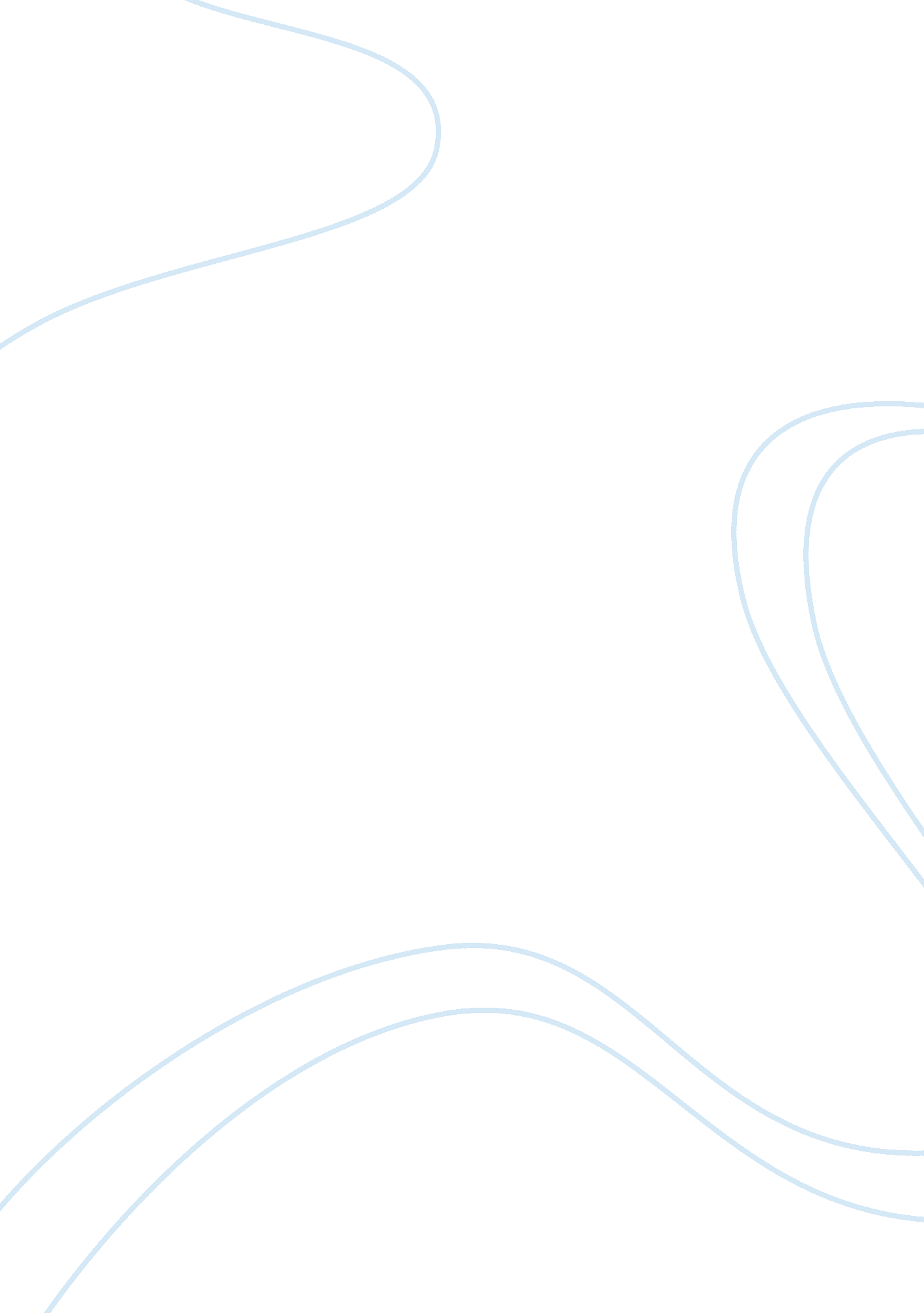 Othello act 4, scene 2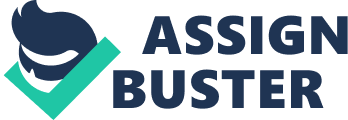 OthelloExtremely angry at Desdemona. Completely convinced she has cheated on him with Cassio. DesdemonaHas no idea why Othello is angry with her. She is still the obedient wife. EmiliaShe makes statements that ther must be some kind of villian in their midst. She does not suspect Iago, but she finds it curious that the changes are occuring in Othello and good men like Cassio are no longer in good graces. IagoContinues to lie. RoderigoHas used up all his money and appoaches Iago, demanding that Iago help him get Desdemona. Iago and DesdemonaIago tells Desdemona that Othello is merely preoccupied with politics. This is the reason for his " foul" mood. Iago and RoderigoIago talks Roderigo into killing Cassio. If Cassio is gone, Desdemona will certainly be Roderigo's. Roderigo must stab Cassio. The LiesAll the lies remain " hidden" from the characters in the play. All of them still believe that Iago is a good, honest man. ONOTHELLO ACT 4, SCENE 2 SPECIFICALLY FOR YOUFOR ONLY$13. 90/PAGEOrder Now 